 Health EducationJCHD has a full time Health Educator offering educational material and presentations on many health topics.  Group ClassesCommunity Health AssessmentState of the County Health Report A printed copy of the most current Community Health Assessment or State of the County Health Report can be obtained by calling:      252-448-9111 ext. 3017 Environmental HealthThe mission of Environmental Health is to maintain and improve the condition of the community’s environment.  For more information, please call:      252-448-1221 ext. 1010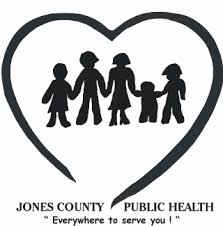 Jones County Health Departmentis an Equal Opportunity ProviderClinical ServicesClinical services are provided to residents of Jones and surrounding counties.  In addition to accepting some insurance plans JCHD also offers services on an income-based, sliding fee scale for uninsured and underinsured clients.Family Planning 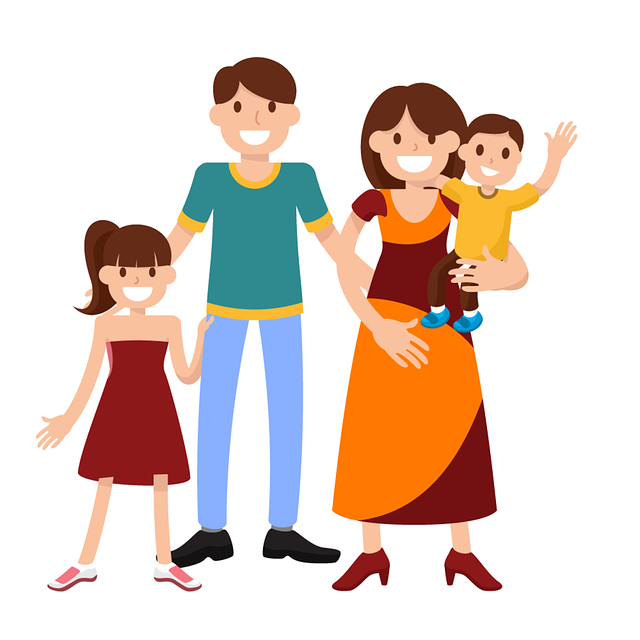 Family Planning Services are confidential and are offered to both men and women.  Services include:Family planning Birth control counseling and educationReproductive health examsPrescription and refills of birth control Insertion/removal of birth control devicesPregnancy testing is also offered and includes referral for prenatal care, Social Services, WIC, and Pregnancy Care Management, if needed.  Appointments are preferred but not required.  STD ClinicJCHD offers confidential STD screening, counseling, treatment and education services daily, as well as diagnostic physical exams when a medical provider is available.  For questions about STD services or to schedule an appointment, please call:      252-448-9111 ext. 3013Naloxone DistributionThe health department offers Narcan nasal spray at no cost. There are 2 units per pack. TuberculosisTuberculosis (TB) skin testing is available every day of the week EXCEPT Thursday.  A nurse can read skin test results any day of the week.  JCHD also coordinates diagnostic services and provides treatment for tuberculosis disease.For more information, please call:                                                                                              252-448-9111  ext. 3011 ImmunizationsWe provide all required childhood immunizations, as well as many adult vaccines.  Please call for more information about available vaccines.  Immunization services are available daily.  Immunizations are provided for: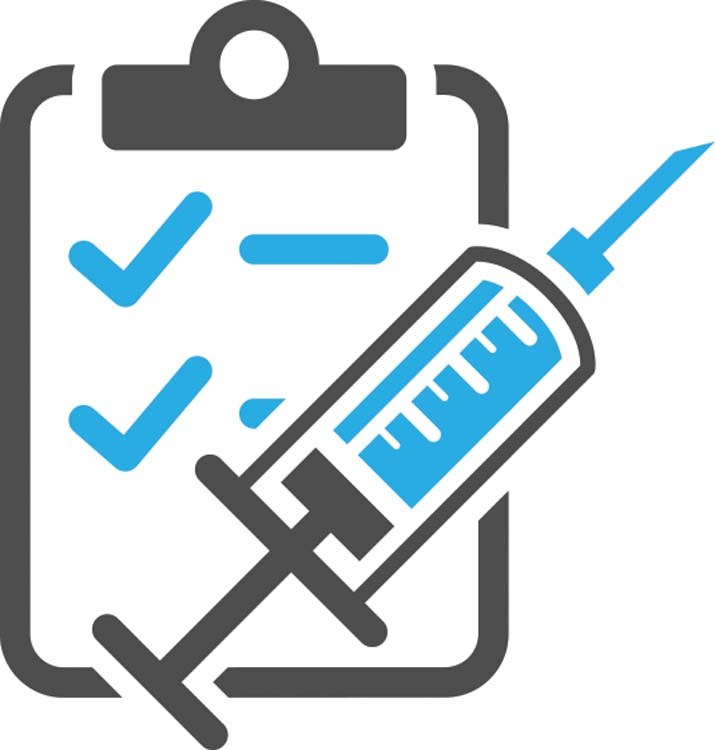 Diphtheria, Tetanus, Pertussis (DTaP)Polio (IPV)Measles, Mumps, Rubella (MMR)Chickenpox (Varicella)Hepatitis A and BHaemophilus Influenzae (Hib)Pneumococcal (PCV13)Coronavirus (COVID-19)Child Health JCHD offers well child check-ups, school health exams and immunizations when a provider is present.  Sports physicals and sick child visits are offered when a medical provider is present.  Child Health services covers children ages birth through 20 years old To schedule an appointment, please call:        252-448-9111 ext. 3013BCCCP & WISEWOMANThe Breast and Cervical Cancer Control Program (BCCCP) provides free cancer screening services for eligible women.For client’s enrolled in BCCCP, we also offer the WISEWOMAN Program (WW),  whose mission is to serve women ages 40-64 to improve their overall health and prevent,  delay, or control cardiovascular and other chronic diseases.For more information about BCCCP or WW, please call:       252-448-9111 ext. 3009Women, Infants & Children (WIC)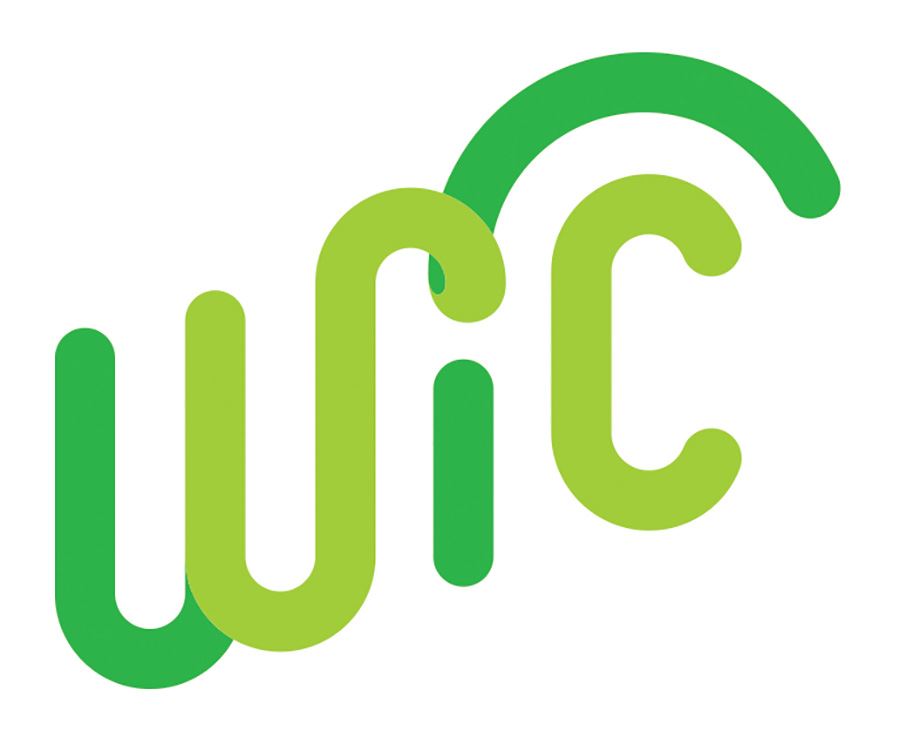 Who is WIC for?InfantsChildren up to 5 years of agePregnant womenBreastfeeding womenWhat does WIC provide?Healthy foodsHealth care referralsBreastfeeding support by Certified Lactation Educator and Breastfeeding Peer CounselorFor more information, check out jonescountyhealth.com/?page_id=112 or call:      252-448-9111 ext. 3016We support breastfeeding!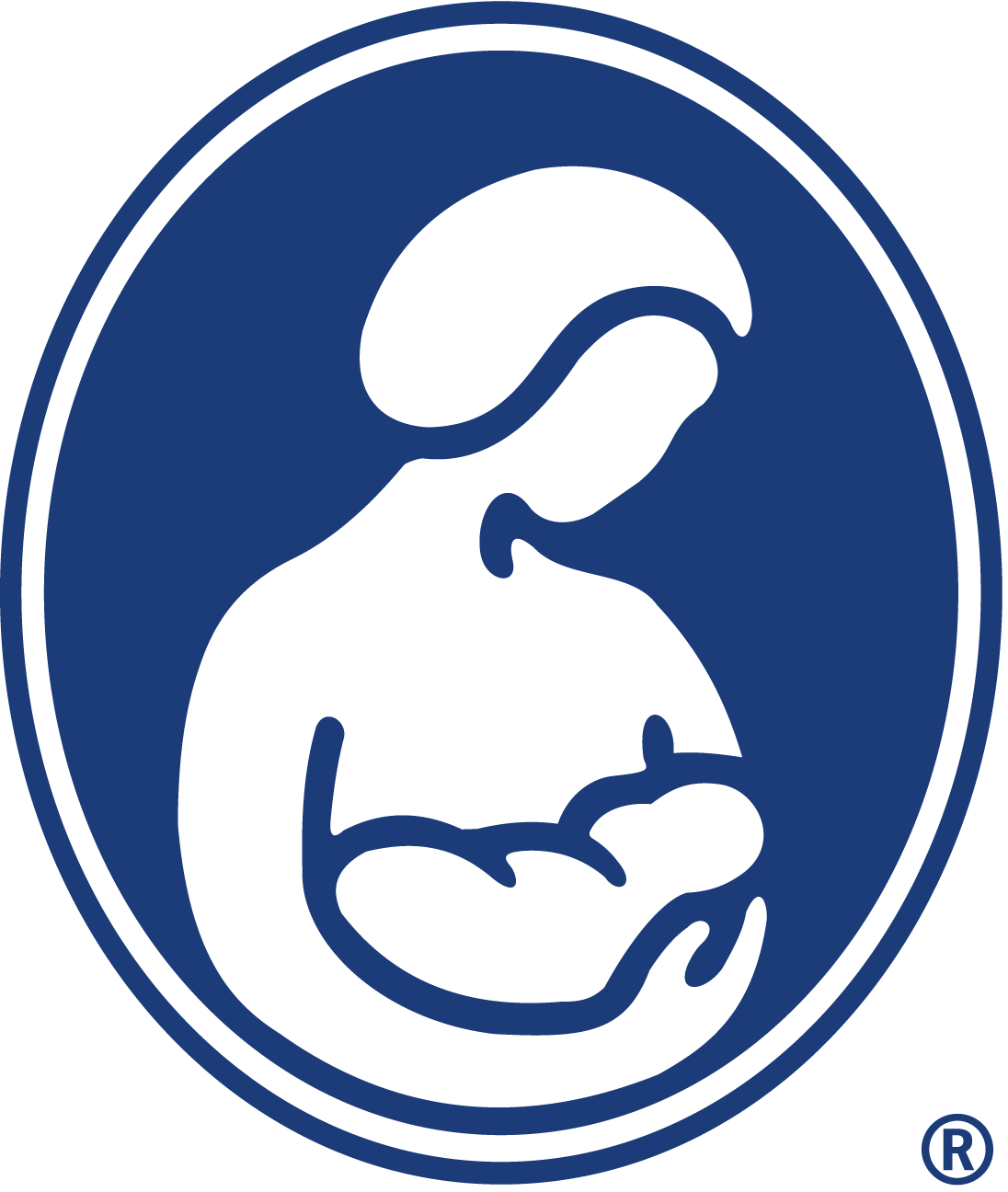 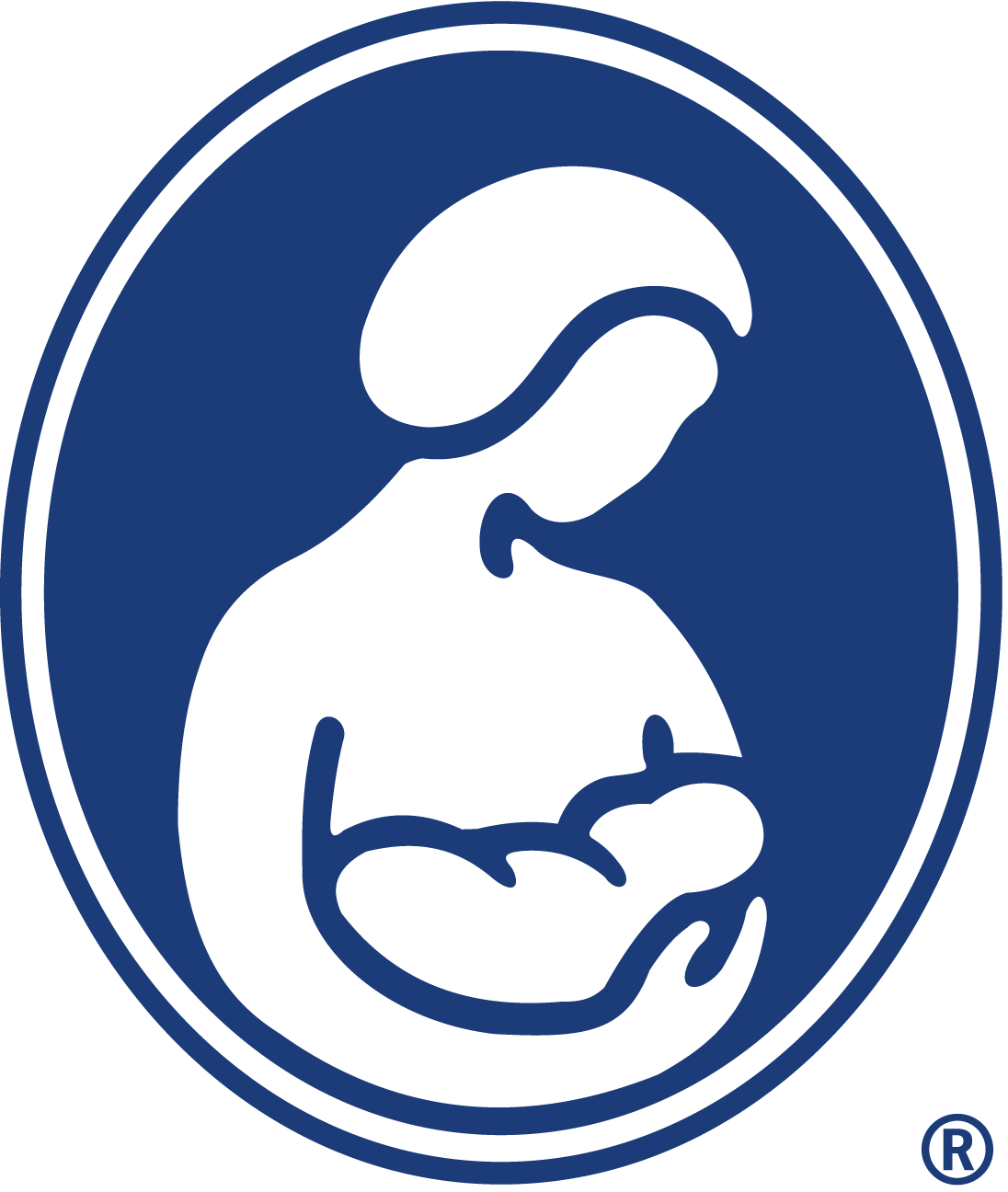 